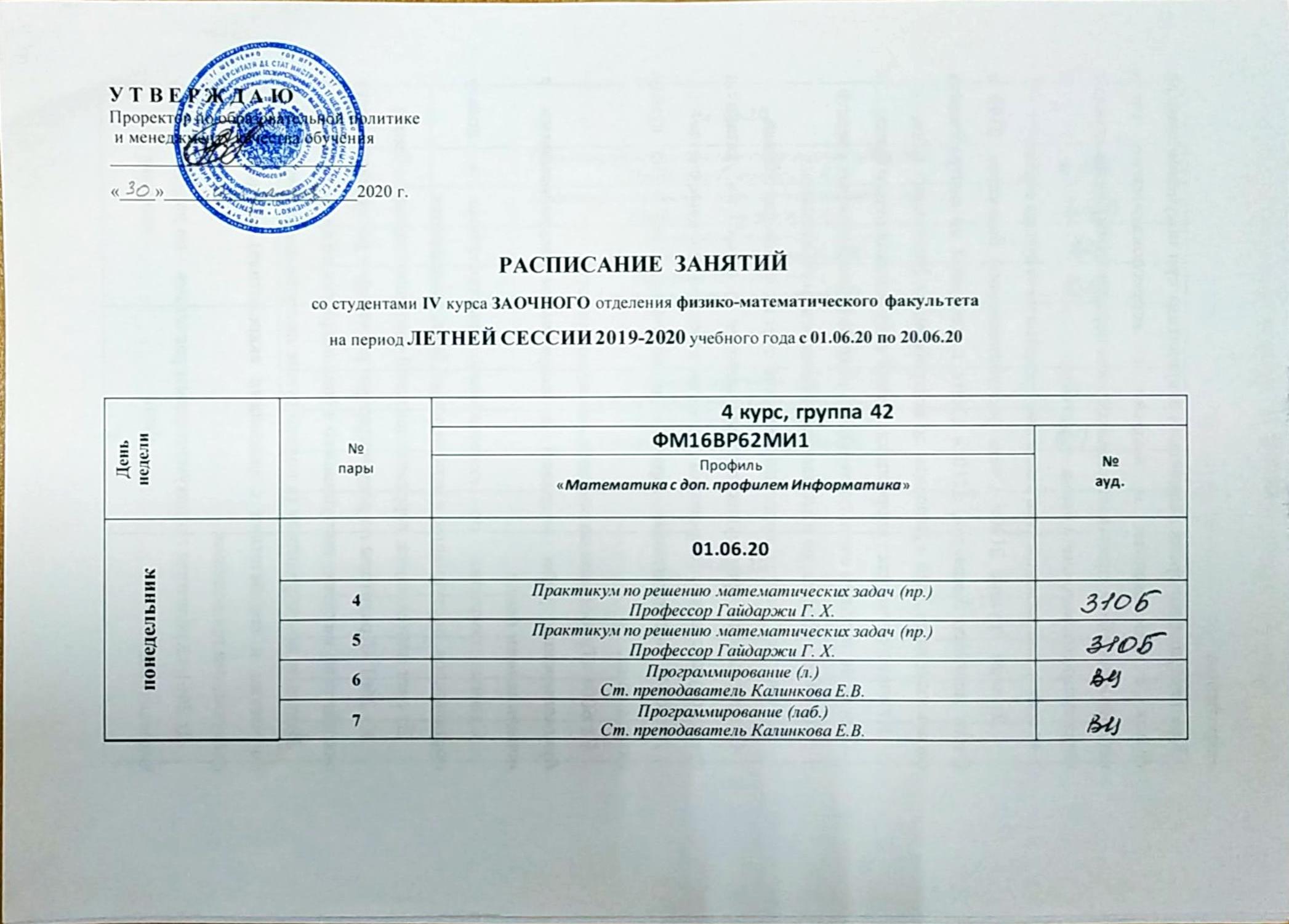 У Т В Е Р Ж Д А ЮПроректор по образовательной политике и менеджменту качества обучения_____________________________«____»______________________2020 г.РАСПИСАНИЕ ЗАНЯТИЙсо студентами IV курса ЗАОЧНОГО отделения физико-математического факультетана период ЛЕТНЕЙ СЕССИИ 2019-2020 учебного года с 01.06.20 по 20.06.20Декан физико-математического  факультета доцент											О.В. КоровайНачальник УАП и СКО															А.В. ТопорВедущий специалист УАП и СКО														И.Д. Плугарь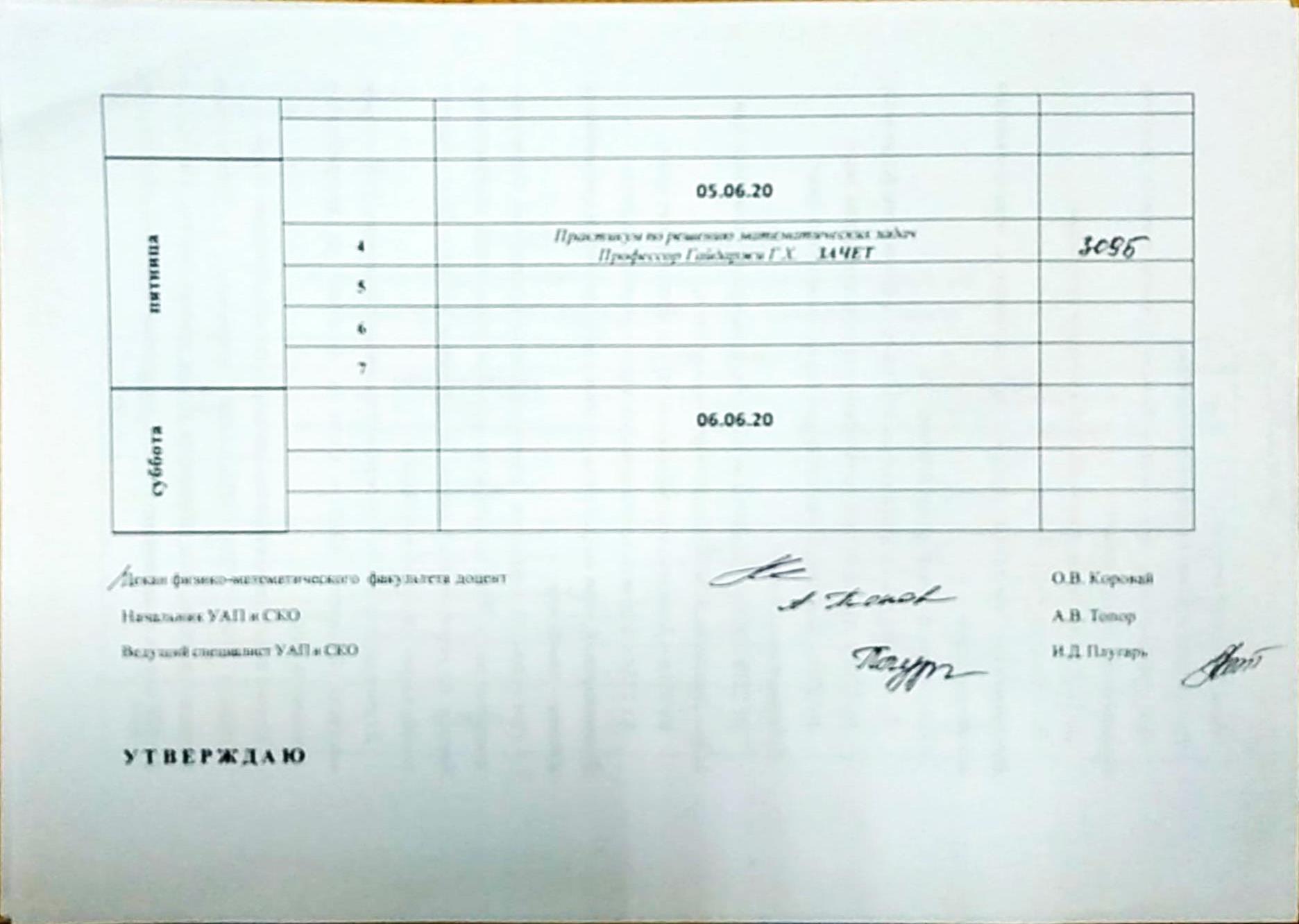 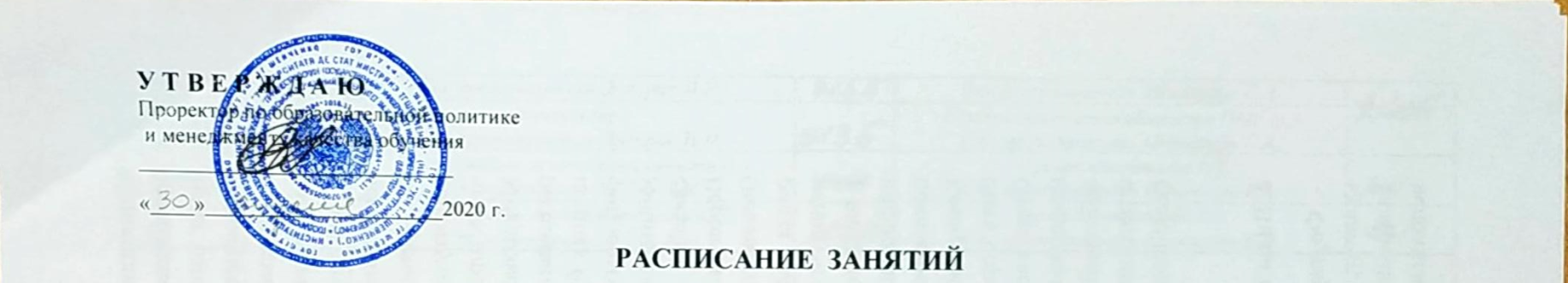 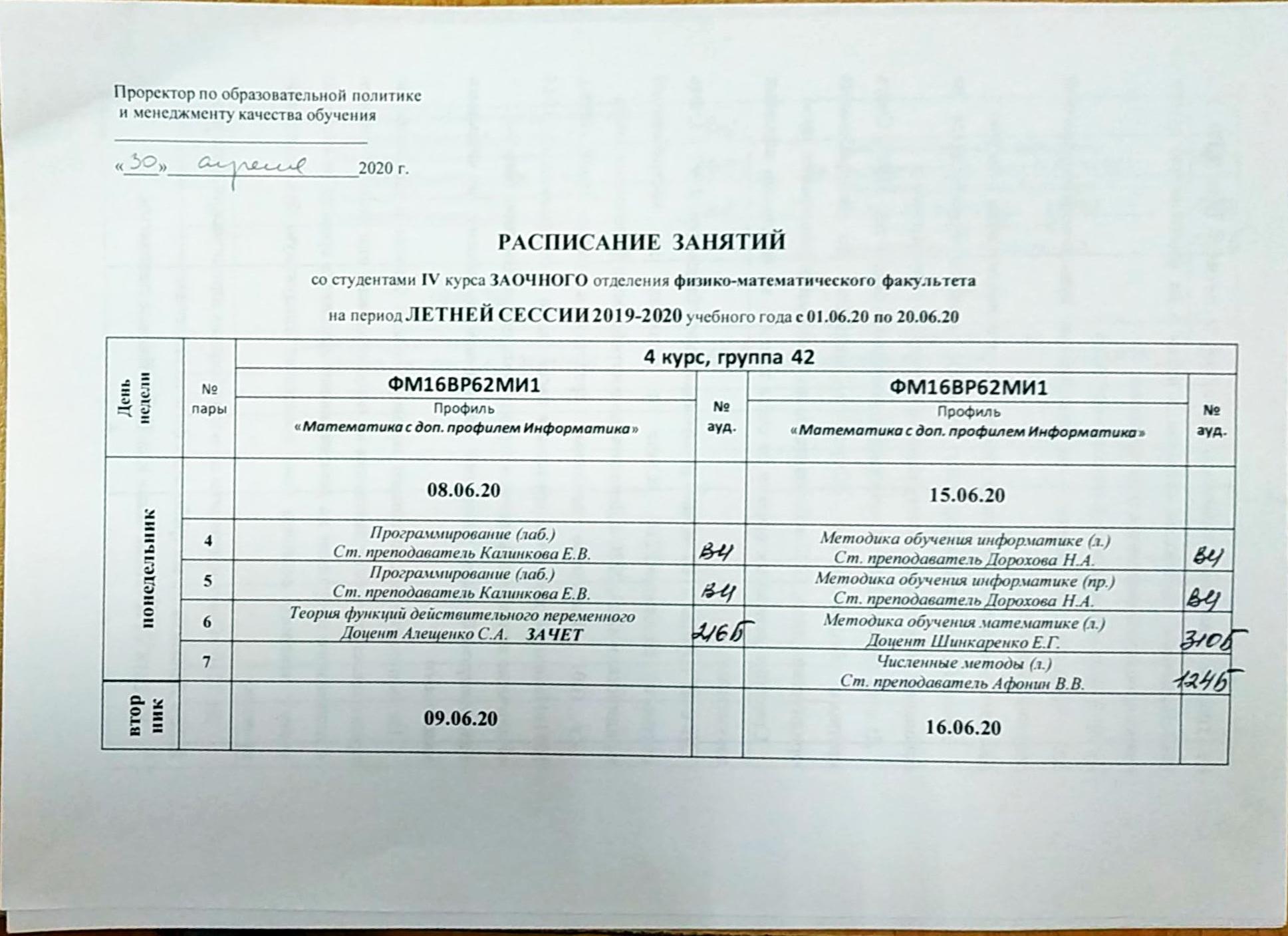 У Т В Е Р Ж Д А ЮПроректор по образовательной политике и менеджменту качества обучения_____________________________«____»______________________2020 г.РАСПИСАНИЕ ЗАНЯТИЙсо студентами IV курса ЗАОЧНОГО отделения физико-математического факультетана период ЛЕТНЕЙ СЕССИИ 2019-2020 учебного года с 01.06.20 по 20.06.20Декан физико-математического  факультета доцент											О.В. КоровайНачальник УАП и СКО															А.В. ТопорВедущий специалист УАП и СКО														И.Д. Плугарь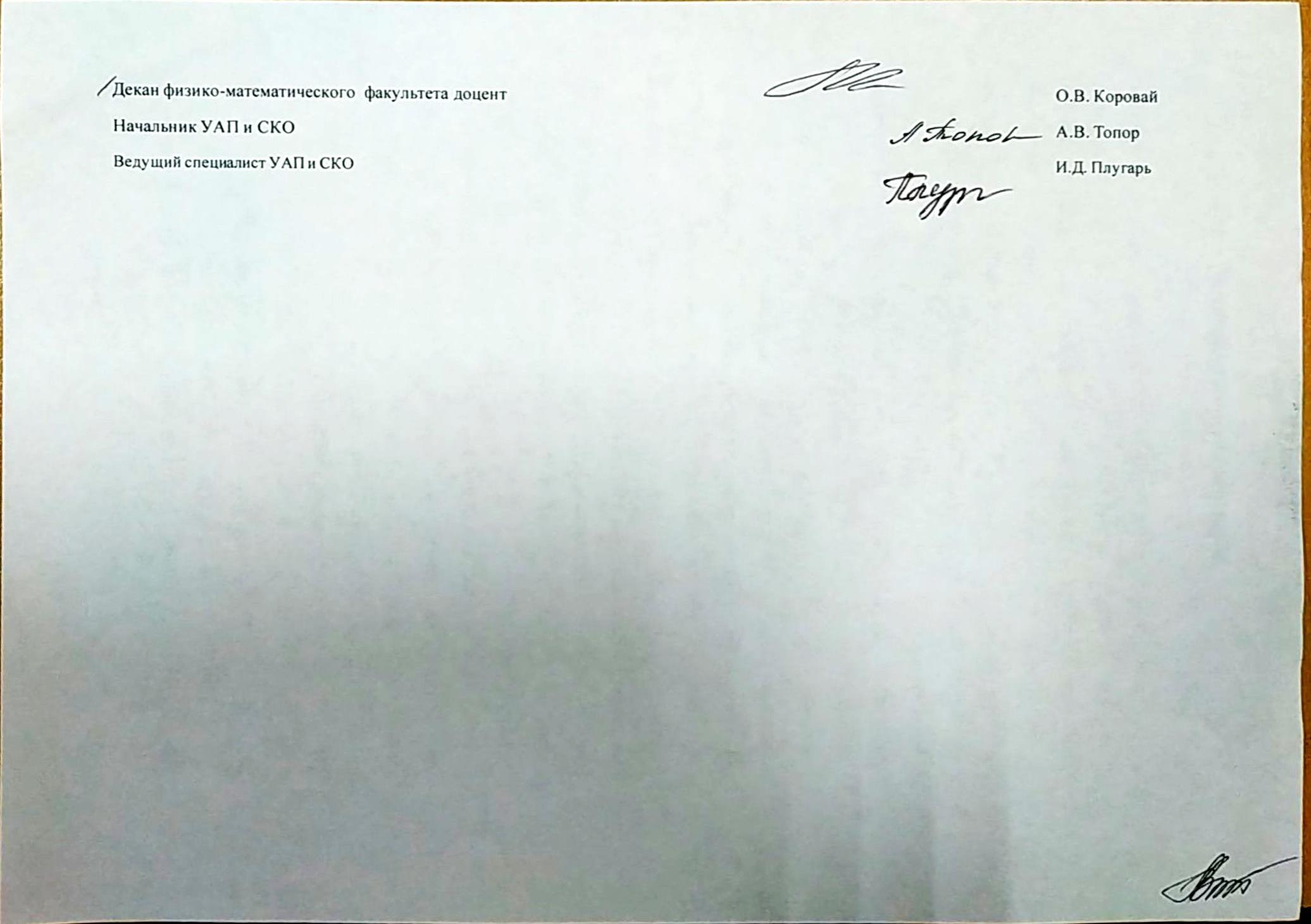 Деньнедели№пары4 курс, группа 424 курс, группа 42Деньнедели№парыФМ16ВР62МИ1№ауд.Деньнедели№парыПрофиль «Математика с доп. профилем Информатика»№ауд.понедельник01.06.20 понедельник4Практикум по решению математических задач (пр.)Профессор Гайдаржи Г. Х. понедельник5Практикум по решению математических задач (пр.)Профессор Гайдаржи Г. Х. понедельник6Программирование (л.)Ст. преподаватель Калинкова Е.В.понедельник7Программирование (лаб.)Ст. преподаватель Калинкова Е.В.вторник02.06.20 вторник4Практикум по решению математических задач (пр.)Профессор Гайдаржи Г. Х. вторник5Практикум по решению математических задач (пр.)Профессор Гайдаржи Г. Х. вторник6Программирование (л.)Ст. преподаватель Калинкова Е.В.вторник7Программирование (лаб.)Ст. преподаватель Калинкова Е.В.среда03.02.20 среда4Программирование (л.)Ст. преподаватель Калинкова Е.В.среда5Программирование (лаб.)Ст. преподаватель Калинкова Е.В.среда6среда7четверг04.06.20 четвергчетвергчетвергчетвергчетвергпятница05.06.20 пятница4Практикум по решению математических задачПрофессор Гайдаржи Г.Х.    ЗАЧЕТпятница5пятница6пятница7суббота06.06.20 субботасубботаДеньнедели№пары4 курс, группа 424 курс, группа 424 курс, группа 424 курс, группа 42Деньнедели№парыФМ16ВР62МИ1№ауд.ФМ16ВР62МИ1№ауд.Деньнедели№парыПрофиль «Математика с доп. профилем Информатика»№ауд.Профиль«Математика с доп. профилем Информатика»№ауд.понедельник08.06.20 15.06.20понедельник4Программирование (лаб.)Ст. преподаватель Калинкова Е.В.Методика обучения информатике (л.)Ст. преподаватель Дорохова Н.А.понедельник5Программирование (лаб.)Ст. преподаватель Калинкова Е.В.Методика обучения информатике (пр.)Ст. преподаватель Дорохова Н.А.понедельник6Теория функций действительного переменногоДоцент Алещенко С.А.    ЗАЧЕТМетодика обучения математике (л.)Доцент Шинкаренко Е.Г.понедельник7Численные методы (л.)Ст. преподаватель Афонин В.В.вторник09.06.2016.06.20вторник4Защита курсовых работ по программированиюСт. преподаватель Калинкова Е.В.вторник5Методика обучения информатике (л.)Ст. преподаватель Дорохова Н.А.Методика обучения информатике Ст. преподаватель Дорохова Н.А.   ЗАЧЕТвторник6Методика обучения информатике (пр.)Ст. преподаватель Дорохова Н.А.Методика обучения математике Доцент Шинкаренко Е.Г.   ЗАЧЕТвторник7Численные методы (лаб.)Ст. преподаватель Афонин В.В.среда10.06.2017.06.20среда4Теория функций действительного переменногоДоцент Алещенко С.А.    ЭКЗАМЕНПрограммированиеСт. преподаватель Калинкова Е.В.   ЭКЗАМЕНсредасредасредасредачетверг11.06.2018.06.20четвергчетвергчетвергчетвергчетвергчетвергпятница12.06.2019.06.20пятница2Численные методы   Ст. преподаватель Афонин В.В.  ЭКЗАМЕНпятница3пятница4Методика обучения информатикеСт. преподаватель Дорохова Н.А.   ЭКЗАМЕНпятница5пятница6Численные методы (л.)Ст. преподаватель Афонин В.В.пятница7Численные методы (лаб.)Ст. преподаватель Афонин В.В.суббота13.06.2020.06.20суббота3Методика обучения математике (л.)Доцент Шинкаренко Е.Г.Методика обучения математике Доцент Шинкаренко Е.Г.   ЭКЗАМЕНсуббота4Методика обучения математике (пр.)Доцент Шинкаренко Е.Г.суббота5Методика обучения математике (пр.)Доцент Шинкаренко Е.Г.суббота